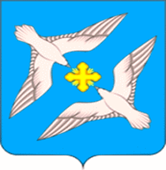 АДМИНИСТРАЦИЯ МУНИЦИПАЛЬНОГО ОБРАЗОВАНИЯ СЕЛЬСКОЕ ПОСЕЛЕНИЕ «УСПЕНСКОЕ» РЖЕВСКОГО РАЙОНА ТВЕРСКОЙ ОБЛАСТИПОСТАНОВЛЕНИЕ              12.12.2019	 № 83«Об утверждении административного регламента предоставления муниципальной услуги «Предоставление решения о согласовании архитектурно-градостроительного облика объекта»На основании Градостроительного Кодекса РФ, Федерального закона от 06.10.2003 № 131-ФЗ «Об общих принципах организации местного самоуправления в Российской Федерации», Федерального закона от 27.07.2010 № 210-ФЗ «Об организации предоставления государственных и муниципальных услуг», Постановления Правительства РФ от 30.04.2014 № 403 «Об исчерпывающем перечне процедур в сфере жилищного строительства», руководствуясь Уставом МО сельского поселения «Успенское»Администрация   сельского поселения «Успенское» ПОСТАНОВЛЯЕТ:          1.   Утвердить административный регламент предоставления муниципальной услуги «Предоставление решения о согласовании  архитектурно-градостроительного облика объекта»  (Приложение).          2. Настоящее постановление вступает в силу со дня его подписания, подлежит обнародованию в установленном порядке и размещению на официальном сайте администрации сельского поселения «Успенское» в информационно-телекоммуникационной сети Интернет успенское.ржевский-район.рф           3.     Контроль за исполнением настоящего постановления оставляю за собой.И.о.Главы  сельского поселения «Успенское»                                                          У.Н.Старушок  Приложение  к постановлению  администрациисельского поселения «Успенское»                                                      № 83 от   12.12.2019  Административный регламент по предоставлению муниципальной услуги «Предоставление решения о согласовании архитектурно-градостроительного облика объекта»Общие положения Предмет регулирования административного регламентаПредметом регулирования настоящего Административного регламента являются отношения, возникающие между заявителем и  администрацией сельского поселения «Успенское» Ржевского района Тверской области в связи с предоставлением решения о согласовании архитектурно-градостроительного облика объекта.  Объектами согласования архитектурно-градостроительного облика являются объекты капитального строительства (реконструкции), к ним относятся здания и сооружения, фасады которых определяют архитектурный облик населенных пунктов муниципального образования (далее - объект согласования архитектурно-градостроительного облика).                       1.1.2. Описание заявителейЗаявителями являются физические или юридические лица (за исключением государственных органов и их территориальных органов, органов государственных внебюджетных фондов и их территориальных органов, органов местного самоуправления), намеревающиеся осуществить на принадлежащем им земельном участке строительство, реконструкцию объектов капитального строительства, фасады которых определяют архитектурный облик населенных пунктов муниципального образования (далее - объект согласования архитектурно-градостроительного облика), или обеспечивающие подготовку проектной документации для их строительства, реконструкции таких объектов и имеющие утвержденный в установленном порядке градостроительный план земельного участка, в котором указано на необходимость получения решения о согласовании архитектурно-градостроительного облика объекта, либо их уполномоченные представители (далее - заявитель, заявители).Требования к порядку информирования о предоставлении муниципальной услуги. Орган, предоставляющий муниципальную услугу: администрация сельского  поселения  «Успенское»  Ржевского района Тверской области (далее – администрация).Администрация расположена по адресу: 172351,Тверская область, Ржевский район, п.Успенское  д.55Информация о месте нахождения, графике работы, контактных телефонах (телефонах для справок и консультаций), интернет - адресах, адресах электронной почты администрации приводятся в приложении № 1 к настоящему Административному регламенту и размещаются:на официальном сайте администрации в сети Интернет http://Успенское.ржевский-район.рф/- в информационной системе Тверской области «Портал государственных и муниципальных услуг Тверской области» (далее - Портал государственных и муниципальных услуг Тверской области);     -на Едином портале государственных и муниципальных услуг (функций) в сети Интернет (www.gosuslugi.ru);     на информационном стенде в администрации.            Административные действия должностных лиц Администрации, ответственных за предоставление муниципальной услуги, предусмотренные настоящим регламентом, могут предоставляться на базе ГАУ «Многофункциональный центр предоставления государственных и муниципальных услуг»(далее- МФЦ) на основании подписанных соглашений.Способы и порядок получения информации о правилах  предоставления муниципальной услуги.непосредственно в администрации,с использованием средств телефонной связи, средств сети Интернет. Информация по вопросам предоставления муниципальной услуги и услуг, которые являются необходимыми и обязательными для предоставления муниципальной услуги, сведения о ходе предоставления указанных услуг предоставляются заявителям уполномоченными должностными лицами администрации.Информирование о ходе предоставления муниципальной услуги осуществляется уполномоченными должностными лицами при личном контакте с заявителем или с использованием почтовой, телефонной связи, с использованием информационно-технологической и коммуникационной инфраструктуры, в том числе Единого портала государственных и муниципальных услуг (функций) и (или) Портала государственных и муниципальных услуг Тверской области.Заявители, представившие заявление на получение муниципальной услуги, информируются уполномоченными должностными лицами:о порядке предоставления муниципальной услуги;о ходе предоставления муниципальной услуги;об отказе в предоставлении муниципальной услуги. Информация о сроке завершения оформления документов и возможности их получения заявителю сообщается при подаче документов. В любое время с момента приема документов заявитель имеет право на получение сведений о прохождении процедуры предоставления муниципальной услуги, с использованием телефонной связи, средств Интернета, а также при личном контакте с уполномоченными должностными лицами.При ответах на телефонные звонки и устные обращения уполномоченные должностные лица подробно и в вежливой (корректной) форме информируют обратившихся по интересующим их вопросам. Ответ на телефонный звонок должен начинаться с информации о наименовании органа, в который позвонил гражданин, фамилии, имени, отчестве, занимаемой должности специалиста, принявшего телефонный звонок.При отсутствии у уполномоченного должностного лица, принявшего звонок, возможности самостоятельно ответить на поставленные вопросы телефонный звонок должен быть переадресован (переведен) другому должностному лицу или же обратившемуся гражданину должен быть сообщен телефонный номер, по которому можно получить необходимую информацию.Стандарт предоставления муниципальной услугиНаименование муниципальной услуги «Предоставление решения о согласовании архитектурно-градостроительного облика объекта».Наименование органа, предоставляющего муниципальную услугу.Органом, предоставляющим муниципальную услугу, является администрация  сельского поселения «Успенское»  Ржевского района Тверской области (далее администрация).Администрация при предоставлении муниципальной услуги в целях получения документов, необходимых для предоставления решения о согласовании архитектурно-градостроительного облика объекта, а так же получения информации для проверки сведений, представленных заявителем, осуществляет взаимодействие с Управлением Федеральной службы государственной регистрации, кадастра и картографии по Тверской области, Управлением Федеральной налоговой службы по Тверской области.Запрещается требовать от заявителя осуществления действий, в том числе согласований, необходимых для получения муниципальной услуги и связанных с обращением в иные государственные органы, органы местного самоуправления, организации, за исключением получения услуг, включенных в перечень услуг, которые являются необходимыми и обязательными для предоставления муниципальных услуг, утвержденный Решением СНД от 16.02.2012  № 308.2.3. Результат предоставления муниципальной услугиРезультатом предоставления муниципальной услуги является предоставление решения о согласовании архитектурно-градостроительного облика объекта по форме согласно приложению № 3 к настоящему административному регламенту либо мотивированный отказ в предоставлении муниципальной услуги.2.4. Срок предоставления муниципальной услуги2.4.1. Общий срок предоставления муниципальной услуги не должен превышать 30 рабочих дней со дня предоставления заявления с приложением документов, необходимых для предоставления муниципальной услуги, предусмотренных настоящим Административным регламентом.2.4.2.Сроки исполнения административных процедур при предоставлении муниципальной услуги:2.4.2.1. Прием заявления и прилагаемых к нему документов, проверка представленных документов на соответствие требованиям п. 2.7. настоящего Административного регламента и регистрация заявления осуществляется в течение 1 рабочего дня.2.4.2.2. Истребование документов (сведений), указанных в пункте 2.6.2 настоящего Административного регламента, в рамках межведомственного взаимодействия и подготовка проекта решения о согласовании архитектурно-градостроительного облика объекта либо о мотивированном отказе в предоставлении муниципальной услуги осуществляется в течение 8 рабочих дней, в том числе:- подготовка и направление межведомственных запросов в органы участвующие в предоставлении муниципальной услуги осуществляется течение 5 рабочих дней;- проведение специалистом экспертизы документов представленных заявителем и информации представленной органами, участвующими в предоставлении муниципальной услуги, на предмет наличия или отсутствия оснований, указанных в пункте 2.8. настоящего Административного регламента осуществляется в течение 2 рабочих дней.- подготовка специалистом проекта решения о согласовании архитектурно-градостроительного облика объекта либо мотивированного отказа в предоставлении муниципальной услуги осуществляется в течение 1 рабочего дня.2.4.2.3. Подписание уполномоченным должностным лицом Администрации Решения о согласовании архитектурно-градостроительного облика объекта, либо постановления об отказе в предоставлении муниципальной услуги осуществляется в течение 1 рабочего дня.2.4.2.4 Регистрации Решения о согласовании архитектурно-градостроительного облика объекта либо мотивированного отказа в предоставлении муниципальной услуги осуществляется не позднее 1 рабочего дня со дня его подписания.2.4.2.5. Направление (выдача) заявителю Решения о согласовании архитектурно-градостроительного облика объекта либо мотивированного отказа в предоставлении муниципальной услуги осуществляется в течение 1 рабочего дня2.4.3. Срок исправления технических ошибок, допущенных при оформлении документов, не должен превышать трех рабочих дней с момента обнаружения ошибки или получения от любого заинтересованного лица в письменной форме заявления об ошибке в записях.2.5. Правовые основания предоставления муниципальной услугиПредоставление муниципальной услуги «Предоставление решения о согласовании архитектурно-градостроительного облика объекта» осуществляется в соответствии с:Конституция Российской Федерации 12.12.1993Градостроительный кодекс Российской Федерации от 29.12.2004 № 190-ФЗ Федеральный закон от 17.11.1995 № 169-ФЗ (ред. от 19.07.2011) «Об архитектурной деятельности в Российской Федерации», «Собрание законодательства РФ», 20.11.1995, N 47, ст. 4473;Постановление правительства Российской Федерации от 30.04.2014 № 403 (ред. от 29.05.2015) «Об исчерпывающем перечне процедур в сфере жилищного строительства;             - «Правила землепользования и застройки в МО  сельское поселения «Успенское», утвержденные решением Совета депутатов  с/п «Успенское» от   11.08.2014 г. № 25,  - иными действующими в данной сфере нормативными правовыми актами.2.6. Исчерпывающий перечень документов, необходимых для предоставления муниципальной услуги.2.6.1. Исчерпывающий перечень документов, необходимых в соответствии с нормативными правовыми актами для предоставления муниципальной услуги, подлежащих представлению заявителем:2.6.1.1. Заявление, в котором указываются:- фамилия, имя и (при наличии) отчество, место жительства заявителя, реквизиты документа, удостоверяющего личность заявителя (для гражданина);- наименование и место нахождения заявителя (для юридического лица), а также государственный регистрационный номер записи о государственной регистрации юридического лица в едином государственном реестре юридических лиц и идентификационный номер налогоплательщика, за исключением случаев, если заявителем является иностранное юридическое лицо.Образец заявления приведен в приложении № 2 к настоящему Административному регламенту.Заявление на бумажном носителе представляется:- посредством почтового отправления;- при личном обращении заявителя либо его законного представителя.Заявление в форме электронного документа представляется путем заполнения формы запроса, размещенной на официальном сайте администрации в сети Интернет или путем заполнения формы запроса через личный кабинет на Едином портале государственных и муниципальных услуг (функций) и (или) Портале государственных и муниципальных услуг Тверской области.Заявление в форме электронного документа подписывается по выбору заявителя (если заявителем является индивидуальный предприниматель):- электронной подписью заявителя (представителя заявителя);- усиленной квалифицированной электронной подписью заявителя (представителя заявителя).Заявление в форме электронного документа от имени юридического лица заверяется по выбору заявителя электронной подписью либо усиленной квалифицированной электронной подписью:- лица, действующего от имени юридического лица без доверенности;- представителя юридического лица, действующего на основании доверенности, выданной в соответствии с законодательством Российской Федерации;2.6.1.2. Документ, подтверждающий полномочия представителя заявителя, в случае, если с заявлением обращается представитель заявителя.К заявлению в форме электронного документа прилагается копия документа, удостоверяющего личность заявителя (удостоверяющего личность представителя заявителя, если заявление представляется представителем заявителя) в виде электронного образа такого документа.Представления копии документа, удостоверяющего личность заявителя или удостоверяющего личность представителя заявителя не требуется в случае представления заявления посредством отправки через личный кабинет на Едином портале государственных и муниципальных услуг (функций) и (или) Портале государственных и муниципальных услуг Тверской области, а так же если заявление подписано усиленной квалифицированной электронной подписью.В случае представления заявления в форме электронного документа представителем заявителя, действующим на основании доверенности, к заявлению в форме электронного документа также прилагается доверенность в виде электронного образа такого документа;2.6.1.3. Копии правоустанавливающих документов на земельный участок, на котором расположен (будет расположен) объект согласования архитектурно-градостроительного облика и запись, о котором не внесена в Единый государственный реестр прав на недвижимое имущество и сделок с ним;2.6.1.4. Копии правоустанавливающих документов на объект согласования архитектурно-градостроительного облика и запись, о котором не внесена в Единый государственный реестр прав на недвижимое имущество и сделок с ним, для уже существующих объектов;2.6.1.5. Архитектурное решение - альбом следующего содержания:2.6.1.5.1. Текстовая часть, которая включает в себя указание на параметры объекта, цветовое решение его внешнего облика, планируемые к использованию строительные материалы, определяющие внешний облик объекта, а так же описание иных характеристик такого объекта, требования к которым установлены градостроительным регламентом в качестве требований к архитектурным решениям объекта капитального строительства;2.6.1.5.2. Графическая часть, которая представляет собой изображения внешнего облика объекта, включая его фасады и конфигурацию объекта. Материалы описания внешнего облика объекта представляются в бумажном виде с цветными иллюстрациями (графическими материалами) в виде альбома и в электронном виде в формате PDF или JPEG, или TIFF. Описание внешнего облика объекта (альбом) предоставляется в двух экземплярах. Первый, с пометкой о согласовании, прикладывается к решению и выдается заявителю. Второй, вместе с электронным вариантом альбома передается на хранение в Администрацию.2.6.1.6. Требования к документам.Документы, представляемые заявителем, должны соответствовать следующим требованиям:- в установленных законодательством случаях документы должны быть нотариально удостоверены, скреплены печатями, иметь надлежащие подписи определенных законодательством должностных лиц;- отсутствие в документах приписок, подчисток, зачеркнутых слова и (или) иных неоговоренных исправлений; - документы не имеют серьезных повреждений, наличие которых не позволяет однозначно истолковать их содержание;- разборчивое написание текста документа шариковой, гелевой ручкой или при помощи средств электронно-вычислительной техники;- указание фамилии, имени, отчества заявителя (наименования юридического лица), его места жительства (места нахождения), телефона без сокращений;2.6.2. Исчерпывающий перечень документов, необходимых в соответствии с нормативными правовыми актами для предоставления муниципальной услуги, которые находятся в распоряжении государственных органов, органов местного самоуправления и иных организаций, участвующих в предоставлении муниципальной услуги, и которые заявитель вправе представить:2.6.2.1. Выписка из ЕГРП о зарегистрированных правах на земельный участок на котором расположен (будет расположен) объект согласования архитектурно-градостроительного облика, запись о котором внесена в Единый государственный реестр прав на недвижимое имущество и сделок с ним или уведомление об отсутствии в ЕГРП запрашиваемых сведений о зарегистрированных правах.2.6.2.2. Выписка из ЕГРП о зарегистрированных правах на объект согласования архитектурно-градостроительного облика, запись о котором внесена в Единый государственный реестр прав на недвижимое имущество и сделок с ним или уведомление об отсутствии в ЕГРП запрашиваемых сведений о зарегистрированных правах.Для предоставления муниципальной услуги администрация в рамках межведомственного взаимодействия запрашивает документы предусмотренные пунктом 2.6.2.1. и пунктом 2.6.2.2. в Управлении Федеральной службы государственной регистрации, кадастра и картографии по Тверской области;2.6.2.3. Выписка из Единого государственного реестра юридических лиц (при подаче заявления юридическим лицом);2.6.2.4. Выписка из Единого государственного реестра индивидуальных предпринимателей (при подаче заявления индивидуальным предпринимателем).Для предоставления муниципальной услуги администрация в рамках межведомственного взаимодействия запрашивает документы предусмотренные пунктом 2.6.2.3. и пунктом 2.6.2.4.в Управлении Федеральной налоговой службы по Тверской  области;2.6.2.5. Градостроительный план земельного участка.Данный документ находится в распоряжении органа предоставляющего услугу.Заявитель вправе представить документы предусмотренные пунктом 2.6.2. самостоятельно. Непредставление заявителем указанных документов не является основанием для отказа заявителю в предоставлении услуги.Запрещается требовать от заявителя:- представления документов и информации или осуществления действий, представление или осуществление которых не предусмотрено нормативными правовыми актами, регулирующими отношения, возникающие в связи с предоставлением муниципальной услуги;- представления документов и информации, которые в соответствии с нормативными правовыми актами Российской Федерации, нормативными правовыми актами Тверской области и муниципальными правовыми актами администрации  сельского поселения «Успенское» находятся в распоряжении администрации, иных государственных органов, органов местного самоуправления и (или) подведомственных государственным органам и органам местного самоуправления организаций, участвующих в предоставлении муниципальной услуги, за исключением документов, указанных в части 6 статьи 7 Федерального закона от 27.07.2010 № 210-ФЗ «Об организации предоставления государственных и муниципальных услуг».2.6.3. Перечень услуг, которые являются необходимыми и обязательными для предоставления муниципальной услуги, в том числе сведения о документах, выдаваемых организациями, участвующими в предоставлении муниципальной услуги.Получение заявителем услуг, которые являются необходимыми и обязательными для предоставления муниципальной услуги, не требуется.Перечень документов, которые Администрация не вправе требовать от заявителя: 1) представления документов и информации или осуществления действий, представление или осуществление которых не предусмотрено нормативными правовыми актами, регулирующими отношения, возникающие в связи с предоставлением государственных и муниципальных услуг;2) представления документов и информации, в том числе подтверждающих внесение заявителем платы за предоставление государственных и муниципальных услуг, которые находятся в распоряжении органов, предоставляющих государственные услуги, органов, предоставляющих муниципальные услуги, иных государственных органов, органов местного самоуправления либо подведомственных государственным органам или органам местного самоуправления организаций, участвующих в предоставлении государственных и муниципальных услуг ,предусмотренных частью 1 статьи 1 Федерального закона № 210-ФЗ от 27.07.2010 г.(далее настоящего Федерального закона), в соответствии с нормативными правовыми актами Российской Федерации, нормативными правовыми актами субъектов Российской Федерации, муниципальными правовыми актами, за исключением документов, включенных в определенный частью 6 настоящей статьи перечень документов. Заявитель вправе представить указанные документы и информацию в органы, предоставляющие государственные услуги, и органы, предоставляющие муниципальные услуги, по собственной инициативе;3) осуществления действий, в том числе согласований, необходимых для получения государственных и муниципальных услуг и связанных с обращением в иные государственные органы, органы местного самоуправления, организации, за исключением получения услуг и получения документов и информации, предоставляемых в результате предоставления таких услуг, включенных в перечни, указанные в части 1 статьи 9 настоящего Федерального закона;4) представления документов и информации, отсутствие и (или) недостоверность которых не указывались при первоначальном отказе в приеме документов, необходимых для предоставления государственной или муниципальной услуги, либо в предоставлении государственной или муниципальной услуги, за исключением следующих случаев:а) изменение требований нормативных правовых актов, касающихся предоставления государственной или муниципальной услуги, после первоначальной подачи заявления о предоставлении государственной или муниципальной услуги;б) наличие ошибок в заявлении о предоставлении государственной или муниципальной услуги и документах, поданных заявителем после первоначального отказа в приеме документов, необходимых для предоставления государственной или муниципальной услуги, либо в предоставлении государственной или муниципальной услуги и не включенных в представленный ранее комплект документов;в) истечение срока действия документов или изменение информации после первоначального отказа в приеме документов, необходимых для предоставления государственной или муниципальной услуги, либо в предоставлении государственной или муниципальной услуги;г) выявление документально подтвержденного факта (признаков) ошибочного или противоправного действия (бездействия) должностного лица органа, предоставляющего государственную услугу, или органа, предоставляющего муниципальную услугу, государственного или муниципального служащего, работника многофункционального центра, работника организации, предусмотренной частью 1.1 статьи 16 настоящего Федерального закона, при первоначальном отказе в приеме документов, необходимых для предоставления государственной или муниципальной услуги, либо в предоставлении государственной или муниципальной услуги, о чем в письменном виде за подписью руководителя органа, предоставляющего государственную услугу, или органа, предоставляющего муниципальную услугу, руководителя многофункционального центра при первоначальном отказе в приеме документов, необходимых для предоставления государственной или муниципальной услуги, либо руководителя организации, предусмотренной частью 1.1 статьи 16 настоящего Федерального закона, уведомляется заявитель, а также приносятся извинения за доставленные неудобства.2.7. Исчерпывающий перечень оснований для отказа в приеме документов.2.7.1. нарушение требований к оформлению документов, предусмотренных пунктом 2.6.1.6. настоящего Административного регламента;   2.8. Исчерпывающий перечень оснований для отказа в предоставлении муниципальной услуги.Решение об отказе в предоставление решения о согласовании архитектурно-градостроительного облика объекта принимается при наличии хотя бы одного из следующих оснований:2.8.1. отсутствие полного пакета документов, предусмотренных пунктом 2.6.1. настоящего Административного регламента;2.8.2. получение ответа государственных органов об отсутствии в их распоряжении документов (их копий или сведений, содержащихся в них), предусмотренных пунктом 2.6.2. настоящего Административного регламента, если заявитель не представил их самостоятельно.2.8.3. несоответствие архитектурно-градостроительного облика объекта требованиям Правил землепользования и застройки относительно требований зонирования, показателей высотности, этажности, плотности застройки, градостроительных регламентов и требованиям правил благоустройства муниципального образования.   2.9. Размер платы, взимаемой с заявителя при предоставлении муниципальной услуги.Муниципальная услуга предоставляется на безвозмездной основе.   2.10. Максимальный срок ожидания в очереди при подаче запроса о предоставлении муниципальной услуги и при получении результата предоставления муниципальной услуги.Максимальный срок ожидания в очереди при подаче запроса о предоставлении муниципальной услуги не должен превышать 15 минут.Максимальный срок ожидания в очереди при получении результата предоставления муниципальной услуги не должен превышать 15 минут.2.11. Срок регистрации запроса заявителя о предоставлении муниципальной услуги.Регистрация запроса заявителя о предоставлении муниципальной услуги осуществляется в течение 1-го рабочего дня с момента поступления заявления. При поступлении заявления в электронной форме в выходные (праздничные) дни его регистрация производится на следующий рабочий день.2.12. Требования к помещениям, в которых предоставляется муниципальные услуга.Прием граждан осуществляется в специально выделенных для предоставления муниципальных услуг помещениях.                 Центральный вход в здание должен быть оборудован вывеской, содержащей информацию о наименовании, месте нахождения и режиме работы  органа, предоставляющего услугу.Помещения должны содержать места для информирования, ожидания и приема граждан. Помещения должны соответствовать санитарно-эпидемиологическим правилам и нормам, а также быть оборудованы противопожарной системой и средствами пожаротушения. Около здания должны быть организованы парковочные места для автотранспорта, в том числе для лиц с ограниченными возможностями .Доступ заявителей к парковочным местам является бесплатным.В помещениях для ожидания заявителям отводятся места, оборудованные стульями, кресельными секциями. В местах ожидания должны быть предусмотрены средства для оказания первой помощи и доступные места общего пользования.Места информирования, предназначенные для ознакомления заявителей с информационными материалами, оборудуются:- информационными стендами, на которых размещается визуальная и текстовая информация;- стульями и столами для оформления документов.К информационным стендам должна быть обеспечена возможность свободного доступа граждан.На информационных стендах, а также на официальных сайтах в сети Интернет Помещения для приема заявителей должны быть оборудованы табличками с указанием номера кабинета и должности лица, осуществляющего прием. Место для приема заявителей должно быть оборудовано стулом, иметь место для написания заявлений и размещения документов. Доступ в здание должен быть оборудован с учетом потребностей лиц с ограниченными возможностями (Требования к помещениям, в которых предоставляются  муниципальные услуги, к залу ожидания, местам для заполнения запросов о предоставлении муниципальной услуги, информационным стендам с образцами их заполнения и перечнем документов, необходимых для предоставления каждой муниципальной услуги, в том числе к обеспечению доступности для инвалидов указанных объектов в соответствии с законодательством Российской Федерации о социальной защите инвалидов)Орган, предоставляющий муниципальную услугу, обеспечивает условия доступности для беспрепятственного доступа лиц  с ограниченными возможностями в здание и помещения, в котором предоставляется муниципальная услуга, и получения муниципальной услуги в соответствии с требованиями, установленными Федеральным законом от 24.11.1995 № 181-ФЗ «О социальной защите инвалидов в Российской Федерации», и другими законодательными и иными нормативными правовыми актами Российской Федерации и Тверской области.Если здание и помещения, в котором предоставляется услуга не приспособлены или не полностью приспособлены для потребностей лиц с ограниченными возможностями орган, предоставляющий муниципальную услугу обеспечивает предоставление муниципальной услуги по месту его жительства .Показатели доступности и качества муниципальной услуги.Показателями доступности муниципальной услуги являются:- оборудование территорий, прилегающих к месторасположению органа предоставляющего услугу, местами для парковки автотранспортных средств, в том числе для лиц с ограниченными возможностями;- оборудование мест ожидания в органе предоставляющего услугу доступными местами общего пользования;- оборудование мест ожидания и мест приема заявителей в органе предоставляющего услугу стульями, столами (стойками) для возможности оформления документов;- соблюдение графика работы органа предоставляющего услугу;- размещение полной, достоверной и актуальной информации о муниципальной услуге на Портале государственных и муниципальных услуг Тверской области в сети Интернет, Едином портале государственных и муниципальных услуг (функций) в сети Интернет, на официальном сайте администрации, на информационных стендах в местах предоставления муниципальной услуги;- возможность получения информации о ходе предоставления муниципальной услуги, в том числе с использованием информационно-коммуникационных технологий.Показателями качества муниципальной услуги являются:- полнота предоставления муниципальной услуги в соответствии с требованиями настоящего Административного регламента            - соблюдение сроков предоставления муниципальной услуги;- удельный вес жалоб, поступивших в администрацию по вопросу предоставления муниципальной услуги, в общем количестве заявлений на предоставление муниципальной услуги.Особенности предоставления муниципальной услуги                                 в электронной форме.Заявителям обеспечивается возможность копирования формы заявления, необходимого для получения муниципальной услуги, размещенного на официальном сайте администрации в сети Интернет  (http://Успенское.ржевский-район.рф/)  на Едином портале государственных и муниципальных услуг (функций) (www.gosuslugi.ru) и Портале государственных и муниципальных услуг Тверской области.Заявитель в целях получения муниципальной услуги может подать заявление и необходимые документы в электронном виде с использованием информационно-технологической и коммуникационной инфраструктуры, в том числе Единого портала государственных и муниципальных услуг (функций) и (или) Портала государственных и муниципальных услуг Тверской области.Получение заявления в форме электронного документа и прилагаемых к нему электронных документов подтверждается путем направления заявителю уведомления, содержащего входящий регистрационный номер заявления, дату получения указанного заявления и прилагаемых к нему документов, а также перечень наименований файлов, представленных в форме электронных документов, с указанием их объема.Уведомление о получении заявления в форме электронного документа направляется указанным заявителем в заявлении способом не позднее рабочего дня, следующего за днем поступления заявления в администрацию.Электронные документы (электронные образы документов), прилагаемые к заявлению, направляются в виде файлов в форматах PDF, TIF. Качество предоставляемых электронных документов (электронных образов документов) в форматах PDF, TIF должно позволять в полном объеме прочитать текст документа и распознать реквизиты документа.Средства электронной подписи, применяемые при подаче заявлений и прилагаемых к заявлению электронных документов, должны быть сертифицированы в соответствии с законодательством Российской Федерации.   3. Состав, последовательность и сроки выполнения административных процедур, требования к порядку их выполнения.Предоставление муниципальной услуги включает в себя следующие административные процедуры:3.1.1. прием заявления и прилагаемых к нему документов, проверка представленных документов на соответствие требованиям п. 2.6. настоящего Административного регламента и регистрация заявления.3.1.2. истребование документов (сведений), указанных в пункте 2.6.2 настоящего Административного регламента, в рамках межведомственного взаимодействия и подготовка проекта решения о согласовании архитектурно-градостроительного облика объекта либо мотивированного отказа в предоставлении муниципальной услуги;3.1.3. подписание уполномоченным должностным лицом Администрации Решения о согласовании архитектурно-градостроительного облика объекта, либо мотивированного отказа в предоставлении муниципальной услуги.3.1.4. направление (выдача) заявителю Решения о согласовании архитектурно-градостроительного облика объекта либо мотивированного отказа в предоставлении муниципальной услуги.Последовательность действий при предоставлении муниципальной услуги отражена в блок-схеме предоставления муниципальной услуги, приведенной в приложении N 4 к настоящему Административному регламенту.3.2. Прием заявления и прилагаемых к нему документов, проверка представленных документов на соответствие требованиям п. 2.7. настоящего Административного регламента и регистрация заявления.3.2.1. Основанием для начала предоставления административной процедуры является:- личное обращение заявителя или его уполномоченного представителя с заявлением о предоставлении муниципальной услуги и комплектом документов;- поступление в адрес органа предоставляющего муниципальную услугу заявления с комплектом документов, необходимых для предоставления решения о согласовании архитектурно-градостроительного облика объекта в виде почтового отправления или в электронном виде.К заявлению должны быть приложены документы, указанные в п. 2.6.1 настоящего Административного регламента.3.2.2. При личном обращении заявителя или уполномоченного представителя в орган, предоставляющий муниципальную услугу, должностное лицо, уполномоченное на прием документов:- устанавливает предмет обращения, личность заявителя;- проверяет полномочия заявителя, в том числе полномочия представителя заявителя действовать от его имени, полномочия представителя юридического лица действовать от имени юридического лица;- проверяет соответствие заявления требованиям, установленного образца, согласно приложению № 2 к настоящему Административному регламенту;- сличает копии предоставленных документов, не заверенных в установленном порядке, с подлинным экземпляром и заверяет своей подписью с указанием должности, фамилии и инициалов;- проверяет наличие или отсутствие оснований для отказа в приеме документов предусмотренных пунктом 2.7. настоящего Административного регламента;При наличии оснований для отказа в приеме документов должностное лицо, уполномоченное на прием документов, указывает заявителю на допущенные нарушения и возвращает заявление и комплект документов заявителю.При отсутствии оснований для отказа в приеме документов должностное лицо, уполномоченное на прием документов,  регистрирует заявление с прилагаемым комплектом документов и выдает заявителю расписку в получении документов по установленной форме (приложение N 5 к настоящему Административному регламенту) с указанием перечня документов и даты их получения, а также с указанием перечня документов, которые будут получены по межведомственным запросам.3.2.3. При поступлении заявления в форме электронного документа и комплекта электронных документов заявителю направляется уведомление, содержащее входящий регистрационный номер заявления, дату получения указанного заявления и прилагаемых к нему документов, а также перечень наименований файлов, представленных в форме электронных документов, с указанием их объема (далее - уведомление о получении заявления).Уведомление о получении заявления направляется указанным заявителем в заявлении способом не позднее рабочего дня, следующего за днем поступления заявления в орган, предоставляющий муниципальную услугу.3.2.4. Максимальный срок исполнения административной процедуры - 1 рабочий день.3.2.5. Результатом административной процедуры является прием и регистрация заявления и комплекта документов либо отказ в приеме документов.3.3 Истребование документов (сведений), указанных в пункте 2.6.2 настоящего Административного регламента, в рамках межведомственного взаимодействия и подготовка проекта решения о согласовании архитектурно-градостроительного облика объекта либо мотивированного отказа в предоставлении муниципальной услуги.3.3.1. Основанием для начала административной процедуры является поступление в отдел Администрации зарегистрированного заявления и комплекта документов.3.3.2. Уполномоченное должностное лицо Администрации определяет специалиста, ответственного за предоставление муниципальной услуги (далее - специалист).3.3.3. Специалист в течение 5 рабочих дней в рамках межведомственного взаимодействия запрашивает в случае необходимости:а) в Управлении Федеральной службы государственной регистрации, кадастра и картографии по Тверской области:- выписку из Единого государственного реестра прав на недвижимое имущество и сделок с ним о зарегистрированных правах на земельный участок, на котором расположен (будет расположен) объект согласования архитектурно-градостроительного облика, запись о котором внесена в Единый государственный реестр прав на недвижимое имущество и сделок с ним или уведомление об отсутствии в ЕГРП запрашиваемых сведений о зарегистрированных правах;- выписку из Единого государственного реестра прав на недвижимое имущество и сделок с ним о зарегистрированных правах на объект согласования архитектурно-градостроительного облика, запись о котором внесена в Единый государственный реестр прав на недвижимое имущество и сделок с ним или уведомление об отсутствии в ЕГРП запрашиваемых сведений о зарегистрированных правах;б) в Управлении Федеральной налоговой службы по Тверской области:- выписку из Единого государственного реестра юридических лиц о регистрации юридического лица (если заявителем является юридическое лицо);- выписку из Единого государственного реестра индивидуальных предпринимателей (при подаче заявления индивидуальным предпринимателем)в) градостроительный план земельного участка находится в распоряжении органа предоставляющего муниципальную услугу.3.3.4. После получения информации на межведомственные запросы специалист в течение 2 рабочих дней проводит экспертизу документов представленных заявителем и информации представленной органами, участвующими в предоставлении муниципальной услуги, на предмет наличия или отсутствия оснований, указанных в пункте 2.8. настоящего  Административного регламента.3.3.4.1. При наличии оснований указанных в пункте 2.8. настоящего Административного регламента специалист в течение 1 рабочего дня подготавливает проект мотивированного отказа в предоставлении муниципальной услуги по указанным основаниям.Отказ в предоставлении муниципальной услуги должен быть мотивированным и содержать все основания, послужившие поводом для принятия решения об отказе в предоставлении муниципальной услуги.3.3.4.2. При отсутствии оснований указанных в пункте 2.8. настоящего Административного регламента специалист в течение 1 рабочего дня подготавливает проект Решения о согласовании архитектурно-градостроительного облика объекта по форме согласно приложению № 3 к настоящему Административному регламенту.3.3.5. Подготовленный специалистом проект Решения о согласовании архитектурно-градостроительного облика объекта либо мотивированный отказ в предоставлении муниципальной услуги передается на подписание уполномоченному должностному лицу Администрации,  либо должностному лицу его замещающего.3.3.6. Максимальный срок исполнения административной процедуры - 8 рабочих дней.3.3.7. Результатом административной процедуры является подготовка специалистом проекта Решения о согласовании архитектурно-градостроительного облика объекта, либо мотивированный отказ в предоставлении муниципальной услуги.Подписание уполномоченным должностным лицом Администрации Решения о согласовании архитектурно-градостроительного облика объекта, либо мотивированного отказа в предоставлении муниципальной услуги.Решение о согласовании архитектурно-градостроительного облика объекта, либо мотивированный отказ в предоставлении муниципальной услуги подписывается уполномоченным должностным лицом Администрации в течение 1 рабочего дня.Подписанные Решения о согласовании архитектурно-градостроительного облика объекта, либо мотивированного отказа в предоставлении муниципальной услуги подлежит регистрации согласно внутренним правилам делопроизводства не позднее одного рабочего дня со дня его подписания.Максимальный срок исполнения административной процедуры - 2 рабочих дня.Результатом административной процедуры является подписание Решения о согласовании архитектурно-градостроительного облика объекта либо мотивированного отказа в предоставлении муниципальной услуги уполномоченным должностным лицом Администрации и его регистрация согласно внутренним правилам делопроизводства.Направление (выдача) заявителю Решения о согласовании архитектурно-градостроительного облика объекта либо мотивированного отказа в предоставлении муниципальной услуги.Решение о согласовании архитектурно-градостроительного облика объекта либо мотивированный отказ в предоставлении муниципальной услуги могут быть выданы заявителю лично (или уполномоченному им надлежащим образом представителю) в виде бумажного документа, непосредственно при личном обращении, либо направляются заявителю в виде бумажного документа, посредством почтового отправления.Результатом административной процедуры является направление (выдача) заявителю Решения о согласовании архитектурно-градостроительного облика объекта либо мотивированного отказа в предоставлении муниципальной услуги.Максимальный срок исполнения административной процедуры - 1 рабочий день.3.6. Подача заявителем запроса и иных документов, необходимых для предоставления муниципальной услуги, и прием таких запросов и документов в электронной форме.3.6.1. Заявление в форме электронного документа представляется путем заполнения формы запроса через личный кабинет на Едином портале государственных и муниципальных услуг (функций) и (или) Портале государственных и муниципальных услуг Тверской области.Заявление в форме электронного документа подписывается по выбору заявителя (если заявителем является индивидуальный предприниматель):- электронной подписью заявителя (представителя заявителя);- усиленной квалифицированной электронной подписью заявителя (представителя заявителя).Заявление в форме электронного документа от имени юридического лица заверяется по выбору заявителя электронной подписью либо усиленной квалифицированной электронной подписью:- лица, действующего от имени юридического лица без доверенности;- представителя юридического лица, действующего на основании доверенности, выданной в соответствии с законодательством Российской Федерации.3.6.2. Заявитель вправе получить сведения о ходе предоставления муниципальной услуги в электронной форме с использованием Единого портала государственных и муниципальных услуг (функций) и (или) Портала государственных и муниципальных услуг Тверской области.3.6.3. Получение результата муниципальной услуги в электронной форме.Получение результата муниципальной услуги в электронной форме не предусмотрено.3.7. Взаимодействие администрации с иными органами государственной власти, органами местного самоуправления и организациями, участвующими в предоставлении муниципальных услуг в электронной форме.Для подтверждения отсутствия обременения на испрашиваемый земельный участок предусмотрено межведомственное взаимодействие администрации с Управлением Федеральной службы государственной регистрации, кадастра и картографии по Тверской области в электронной форме.Для подтверждения того, что юридическое лицо или индивидуальный предприниматель являются действующими, предусмотрено межведомственное взаимодействие администрации с Управлением Федеральной налоговой службы по Тверской области.Заявитель вправе представить указанные документы самостоятельно.          4.Формы контроля за исполнением административного регламента.4.1. Текущий контроль организации предоставления муниципальной услуги осуществляется должностными лицами органа местного самоуправления, ответственными за организацию работы по предоставлению муниципальной услуги.4.2. Перечень иных должностных лиц администрации, осуществляющих текущий контроль организации предоставления муниципальной услуги, в том числе реализации предусмотренных настоящим административным регламентом административных процедур, устанавливается муниципальными правовыми актами администрации.Работники, ответственные за предоставление муниципальной услуги, несут персональную ответственность за соблюдение сроков и порядка исполнения каждой административной процедуры, предусмотренной настоящим административным регламентом.4.3. Текущий контроль осуществляется путем проведения должностным лицом, ответственным за организацию работы по предоставлению муниципальной услуги, проверок соблюдения и исполнения сотрудниками положений Административного регламента.4.4. Проведение текущего контроля должно осуществляться не реже двух раз в год.Текущий контроль может быть плановым (осуществляться на основании полугодовых или годовых планов работы органа местного самоуправления) и внеплановым (проводиться по конкретному обращению заявителя или иных заинтересованных лиц). При проверке могут рассматриваться все вопросы, связанные с предоставлением муниципальной услуги (комплексные проверки), или вопросы, связанные с исполнением отдельных административных процедур (тематические проверки).Результаты проверки оформляются в виде справки, в которой отмечаются выявленные недостатки и указываются предложения по их устранению.По результатам проведенных проверок в случае выявления нарушений прав заявителей виновные лица привлекаются к ответственности в соответствии с действующим законодательством Российской Федерации.4.5 Контроль за предоставлением муниципальной услуги может быть осуществлен со стороны граждан, их объединений и организаций в соответствие с законодательством Российской Федерации.5. Досудебный (внесудебный) порядок обжалования решений и действий (бездействий) органа, предоставляющего муниципальную услугу, а также его должностных лиц        5.1. Решения или действия (бездействие) должностных лиц администрации сельского поселения, принятые или осуществленные в ходе предоставления муниципальной услуги, могут быть обжалованы в досудебном (внесудебном) порядке путем подачи гражданином письменного обращения, которое рассматривается должностным лицом в порядке, установленном Регламентом администрации сельского поселения.       5.2. Предметом досудебного (внесудебного) обжалования может являться решение или действие (бездействие) должностного лица администрации сельского поселения, принятое или осуществленное им при предоставлении муниципальной услуги.       5.3. Заявитель может обратиться с жалобой в адрес главы  сельского поселения в следующих случаях:1) нарушение срока регистрации запроса заявителя о предоставлении муниципальной услуги;2) нарушение срока предоставления муниципальной услуги;3) требование у заявителя документов, не предусмотренных нормативными правовыми актами;4) отказ в приеме документов, предоставление которых предусмотрено нормативными правовыми актами для предоставления муниципальной услуги, у заявителя;5) отказ в предоставлении услуги, если основания отказа не предусмотрены федеральными законами и принятыми в соответствии с ними иными нормативными правовыми актами;6) затребование с заявителя при предоставлении муниципальной услуги платы, не предусмотренной нормативными правовыми актами;7) отказ органа, предоставляющего муниципальную услугу, должностного лица органа, предоставляющего муниципальную услугу, в исправлении допущенных опечаток и ошибок в выданных в результате предоставления муниципальной услуги документах либо нарушение установленного срока таких исправлений.8) нарушение срока или порядка выдачи документов по результатам предоставления государственной или муниципальной услуги;9) приостановление предоставления государственной или муниципальной услуги, если основания приостановления не предусмотрены федеральными законами и принятыми в соответствии с ними иными нормативными правовыми актами Российской Федерации, законами и иными нормативными правовыми актами субъектов Российской Федерации, муниципальными правовыми актами. В указанном случае досудебное (внесудебное) обжалование заявителем решений и действий (бездействия) многофункционального центра, работника многофункционального центра возможно в случае, если на многофункциональный центр, решения и действия (бездействие) которого обжалуются, возложена функция по предоставлению соответствующих государственных или муниципальных услуг в полном объеме в порядке, определенном частью 1.3 статьи 16 настоящего Федерального закона.10) требование у заявителя при предоставлении государственной или муниципальной услуги документов или информации, отсутствие и (или) недостоверность которых не указывались при первоначальном отказе в приеме документов, необходимых для предоставления государственной или муниципальной услуги, либо в предоставлении государственной или муниципальной услуги, за исключением случаев, предусмотренных пунктом 4 части 1 статьи 7 настоящего Федерального закона. В указанном случае досудебное (внесудебное) обжалование заявителем решений и действий (бездействия) многофункционального центра, работника многофункционального центра возможно в случае, если на многофункциональный центр, решения и действия (бездействие) которого обжалуются, возложена функция по предоставлению соответствующих государственных или муниципальных услуг в полном объеме в порядке, определенном частью 1.3 статьи 16 настоящего Федерального закона.      5.4. Жалоба должна содержать:1) наименование органа, предоставляющего муниципальную услугу, должностного лица органа, предоставляющего муниципальную услугу, либо муниципального служащего, решения и действия (бездействие) которых обжалуются;2) фамилию, имя, отчество (последнее - при наличии), сведения о месте жительства заявителя - физического лица либо наименование, сведения о месте нахождения заявителя - юридического лица, а также номер (номера) контактного телефона, адрес (адреса) электронной почты (при наличии) и почтовый адрес, по которым должен быть направлен ответ заявителю;3) сведения об обжалуемых решениях и действиях (бездействии) органа, предоставляющего муниципальную услугу, должностного лица органа, предоставляющего муниципальную услугу, либо муниципального служащего;4) доводы, на основании которых заявитель не согласен с решением и действием (бездействием) органа, предоставляющего муниципальную услугу, должностного лица органа, предоставляющего муниципальную услугу, либо муниципального служащего. Заявителем могут быть представлены документы (при наличии), подтверждающие доводы заявителя, либо их копии.5) подпись и дату подачи обращения.       5.5. Основаниями для отказа в рассмотрении заявления (жалобы) либо о приостановлении её рассмотрения являются:- не указана фамилия заявителя, направившего обращение;- не указан почтовый адрес, по которому должен быть направлен ответ;- в обращении содержатся нецензурные либо оскорбительные выражений, угрозы жизни, здоровью и имуществу должностного лица, а также членов их семей;- текст письменного обращения не поддается прочтению;- в обращении заявителя содержится вопрос, на который автору неоднократно давались письменные ответы по существу в связи с ранее направляемыми обращениями и при этом в обращении не приводятся новые доводы или обстоятельства;- не соблюдены установленные сроки обжалования, и лицо не обратилось с заявлением о восстановлении пропущенного срока для обжалования либо заявление о восстановлении пропущенного срока для обжалования отклонено;- лицо, подавшее жалобу, обратилось с жалобой аналогичного содержания в суд и такая жалоба принята судом к рассмотрению либо по ней вынесено решение;- предметом указанной жалобы являются решение, действие органа или должностного лица органа, предоставляющего данную муниципальную услугу.       5.6. Заявитель имеет право на получение информации и документов, необходимых для обоснования и рассмотрения обращения.       5.7. Основанием для начала процедуры досудебного обжалования является поступление в администрацию поселения обращения гражданина, направленного по почте (по электронной почте в виде электронного документа, подписанного электронной цифровой подписью) либо представленного заявителем при личном обращении.      5.8. Если в результате рассмотрения обращения оно признано обоснованным, то глава поселения принимает меры, направленные на восстановление или защиту нарушенных прав, свобод или законных интересов заявителя. Лицо, нарушившее права, свободы или законные интересы заявителя, может быть привлечено к дисциплинарной ответственности в соответствии с законодательством Российской Федерации.       5.9. Если в ходе рассмотрения обращение признано необоснованным, заявителю направляется сообщение о результате рассмотрения обращения с указанием причины, по которой оно признано необоснованным.      5.10. Письменная жалоба и жалоба по электронной почте должны быть рассмотрены должностным лицом, наделенным полномочиями по рассмотрению жалоб, в течение пятнадцати рабочих дней со дня их регистрации, а в случае обжалования отказа в приеме документов у заявителя либо в исправлении ошибок и допущенных опечаток или в случае обжалования нарушения установленного срока таких исправлений – в течение пяти рабочих дней, со дня её регистрации.      5.11. Заявитель, считающий, что решения или действия (бездействие)  муниципальных служащих администрации поселения нарушают его права, свободы или законные интересы, имеет право на обжалование таких решений или действий (бездействия) в судебном порядке в соответствии с законодательством Российской Федерации.Приложение N 1к Административному регламентуСведения об Администрации сельского поселения «Успенское» Ржевского района Тверской области,           предоставляющей муниципальную услугу (далее - Уполномоченный орган)Место нахождения: 172351, Тверская область, Ржевский район, п.Успенское , д.55Телефон / факс: 8(48232) 71-2-33,71-2-25Адрес электронной почты: sp.uspenskoe69@yandex.ruВремя работы Уполномоченного органа: Понедельник – четверг: 08.00 – 17.00Пятница: 08.00 – 16.00Перерыв на обед: 12.00-13.00Выходные дни: суббота, воскресенье.Официальный сайт сельского поселения «Успенское» в сети Интернет: http://Успенское.ржевский-район.рф/Адрес Единого портала государственных и муниципальных услуг (функций): www.gosuslugi.ruСведенияо филиале государственного автономного учреждении Тверской области «Многофункциональный центр предоставления государственных и муниципальных услуг», участвующем в предоставлении муниципальной услугиПриложение N 2к Административному регламентуКому(наименование органа муниципального    образования, уполномоченного напредоставление решения о согласовании архитектурно-градостроительного облика объекта)От(фамилия, имя, отчество – для граждан),(полное наименование организации – дляюридических лиц) почтовый индекс и адрес,адрес электронной почты, контактный телефонЗаявлениео предоставлении решения о согласовании архитектурно-градостроительного облика объекта капитального строительства   на территории ______________________________________________________                       (наименование муниципального образования Ржевского района  )Прошу предоставить решение о согласовании архитектурно-градостроительного облика объекта ________________________________________________________________,                                            (наименование объекта) расположенного по адресу___________________________________________                                                                                (адрес объекта)   на земельном участке с кадастровым номером __________________________.   	                                                     (кадастровый номер)   ___________________                ________________________   Подпись заявителя                                           (расшифровка подписи)_____.________._________                Дата                                                     Приложение N 3к Административному регламентуКому    ______________________________________                   (фамилия, имя, отчество – для граждан,полное наименование организации – дляюридических лиц) почтовый индекс и адрес,адрес электронной почты, контактный телефонРешение о согласовании архитектурно-градостроительногооблика объектаАдминистрация сельского поселения  «Успенское»  Ржевского района Тверской области(наименование уполномоченного органа местного самоуправления в сфере архитектуры и градостроительства, осуществляющего выдачу решения о согласовании архитектурно-градостроительного облика   объекта капитального строительства)согласовывает архитектурно-градостроительный облик объекта капитального строительства (реконструкции), со следующими характеристиками:      (нужное подчеркнуть)Приложение: архитектурное решение - альбом.Приложение N 4к Административному регламентуБЛОК-СХЕМАпоследовательности действий при предоставлении муниципальной услуги«Предоставление решения о согласовании архитектурно-градостроительного облика объекта»Приложение N 5к Административному регламенту        РАСПИСКАв получении документов, представленных для предоставления Решения о согласовании архитектурно-градостроительного облика объектаНастоящим удостоверяется, что заявитель__________________________________________________________________(фамилия, имя, отчество)представил, а сотрудник __________________________________________________________________получил «_____» ________________ _________ документычисло)             (месяц прописью)   (год)в количестве _______________________________ экземпляров                                                             (прописью)по  прилагаемому  к  заявлению перечню документов, необходимых для принятия решения  о предварительном согласовании предоставления земельного участка (согласно п. 2.6.1 настоящего Административного регламента):____________________________________________________________________________________________________________________________________Перечень документов, которые будут получены по межведомственным запросам: _____________________________________________________________________________________________________________________________________________________________________  _____________  _____________________      (должность специалиста,                                      (подпись)                    (расшифровка подписи)ответственного за прием документов)Приложение N 6к Административному регламенту     Главе  сельского поселения «Успенское»  Ржевского  района Тверской области____________________________Согласие на обработку персональных данныхЯ,_____________________________________________________________,                                                                                  (ФИО лица, которое дает согласие)даю согласие Администрации___________________________________________ адрес___________________________, на обработку персональных данных ____________________________________________________________________(ФИО лица, на которое дается согласие)в целях оказания муниципальной услуги ____________________________________________________________________, а также в соответствии со статьей 9 Федерального закона от 27.07.2006 года № 152-ФЗ «О персональных данных» с использованием средств автоматизации и без использования таких средств, а именно:- Фамилия, имя, отчество, пол, дата и место рождения, гражданство; адрес регистрации и фактического проживания; адрес электронной почты (E-mail); паспорт (серия, номер, кем и когда выдан); контактный номер телефона; документ, удостоверяющий личность (вид документа, серия, номер, дата выдачи, гражданство, место рождения); идентификационный номер налогоплательщика; номер страхового свидетельства обязательного пенсионного страхования;- Иные категории персональных данных: состояние в браке, данные свидетельства о заключении брака, фамилия, имя, отчество супруга(и), паспортные данные супруга(и), степень родства, фамилии, имена, отчества и даты рождения других членов семьи, фамилии, имена, отчества и даты рождения иждивенцев, состав семьи, имущественное положение, место работы, должность, оклад, данные о трудовом договоре, период работы, причины увольнения, номер, серия и дата выдачи трудовой книжки, форма допуска, серия, номер, дата выдачи, наименование органа, выдавшего документ, являющийся основанием для предоставления льгот и статуса, сведения о квалификации, сведения о переподготовке, ученая степень, ученое звание, наименование образовательного учреждения, документы, подтверждающие образование: наименование, номер, дата выдачи, специальность, данные о повышении квалификации, информация о знании иностранных языков, сведения о наличии специальных знаний или специальной подготовки, серия, номер, дата выдачи, наименование органа, выдавшего военный билет, военно-учетная специальность, воинское звание, данные о принятии\снятии на(с) учет(а), данные о наградах, медалях, поощрениях, почетных званиях, доходы, расовая принадлежность, национальная принадлежность, религиозные убеждения, политические взгляды, философские убеждения, состояние здоровья, сведения из страховых полисов обязательного (добровольного) медицинского страхования.Обработка вышеуказанных персональных данных будет осуществляться путем сбора, систематизации, накопления, хранения, уточнения (изменения, обновления), использования, уничтожения, передачи.Согласие вступает в силу со дня его подписания и действует до достижения целей обработки.Согласие может быть отозвано мною в любое время на основании моего письменного заявления._______ _________ «__» _________201_г.          (Ф.И.О.)                             (подписьНаименованиеПочтовый адресКонтактный телефонЕ-mailГрафик работыГАУ «МФЦ»172386 г.Ржев ул.Тимирязева 5/258-48(232)2-11-66rzhev@mfc-tver.ruПонедельник – пятница08.00ч. – 20.00ч.Суббота-09.00-14.00Воскресенье-выходной.Уточнять по телефону««    »20     г.№П.Успенское1.Наименование и адрес объекта2.Автор  архитектурного решения3.Функциональное назначение объекта (совокупность функций)4.Характеристики архитектурно- градостроительного облика объектаХарактеристики архитектурно- градостроительного облика объектаХарактеристики архитектурно- градостроительного облика объектаХарактеристики архитектурно- градостроительного облика объектаХарактеристики архитектурно- градостроительного облика объектаХарактеристики архитектурно- градостроительного облика объектаХарактеристики архитектурно- градостроительного облика объектаХарактеристики архитектурно- градостроительного облика объектаХарактеристики архитектурно- градостроительного облика объектаХарактеристики архитектурно- градостроительного облика объекта4.1.Технико – экономические показатели объектаПлощадь застройки Площадь застройки Площадь застройки Общая площадь объекта Общая площадь объекта Общая площадь объекта Строительный объем зданияСтроительный объем зданияСтроительный объем здания4.1.Технико – экономические показатели объекта4.2.Объемно – планировочные параметры объектаШирина (расстояние между основными продольными разбивочными осями А-…)Ширина (расстояние между основными продольными разбивочными осями А-…)         Длина (расстояние между основными поперечными разбивочными осями 1-…)         Длина (расстояние между основными поперечными разбивочными осями 1-…)         Длина (расстояние между основными поперечными разбивочными осями 1-…)Этажность(включая первый надземный этаж, пол которого находится не ниже уровня планировочной отметки земли, и мансардный этаж)Этажность(включая первый надземный этаж, пол которого находится не ниже уровня планировочной отметки земли, и мансардный этаж)Этажность(включая первый надземный этаж, пол которого находится не ниже уровня планировочной отметки земли, и мансардный этаж)Высота (расстояние по вертикали, измеренное от проектной отметки земли до наивысшей точки плоской крыши или до наивысшей точки конька скатной крыши)4.2.Объемно – планировочные параметры объекта4.3.Общий вид согласованного архитектурно-градостроительного облика объекта (фасады)В данной графе размещается согласованное изображение фасадов (главного, боковых, дворового) в формате PDF или JPEG, или TIFF В данной графе размещается согласованное изображение фасадов (главного, боковых, дворового) в формате PDF или JPEG, или TIFF В данной графе размещается согласованное изображение фасадов (главного, боковых, дворового) в формате PDF или JPEG, или TIFF В данной графе размещается согласованное изображение фасадов (главного, боковых, дворового) в формате PDF или JPEG, или TIFF В данной графе размещается согласованное изображение фасадов (главного, боковых, дворового) в формате PDF или JPEG, или TIFF В данной графе размещается согласованное изображение фасадов (главного, боковых, дворового) в формате PDF или JPEG, или TIFF В данной графе размещается согласованное изображение фасадов (главного, боковых, дворового) в формате PDF или JPEG, или TIFF В данной графе размещается согласованное изображение фасадов (главного, боковых, дворового) в формате PDF или JPEG, или TIFF В данной графе размещается согласованное изображение фасадов (главного, боковых, дворового) в формате PDF или JPEG, или TIFF 4.3.Ведомость наружной отделкиЭлементы объектаЭлементы объектаЭлементы объектаПрименяемые отделочные материалыПрименяемые отделочные материалыПрименяемые отделочные материалыСогласованное цветовое решение(по шкале RAL)Согласованное цветовое решение(по шкале RAL)Согласованное цветовое решение(по шкале RAL)4.3.Ведомость наружной отделкиПокрытие кровлиПокрытие кровлиПокрытие кровли4.3.Ведомость наружной отделкиОсновное решение плоскости стен фасадовОсновное решение плоскости стен фасадовОсновное решение плоскости стен фасадов4.3.Ведомость наружной отделкиЦокольЦокольЦоколь4.3.Ведомость наружной отделкиФасадное и оконное остекление Фасадное и оконное остекление Фасадное и оконное остекление 4.3.Ведомость наружной отделкиОформление оконных и дверных проемовОформление оконных и дверных проемовОформление оконных и дверных проемов4.3.Ведомость наружной отделкиИные элементы фасадовИные элементы фасадовИные элементы фасадовИные элементы фасадовИные элементы фасадовИные элементы фасадовИные элементы фасадовИные элементы фасадовИные элементы фасадов4.3.Ведомость наружной отделкиПриямки, входы в подвальные помещенияПриямки, входы в подвальные помещенияПриямки, входы в подвальные помещения4.3.Ведомость наружной отделкиВходные группы (двери, ступени, площадки, перила, козырьки над входом и др.)Входные группы (двери, ступени, площадки, перила, козырьки над входом и др.)Входные группы (двери, ступени, площадки, перила, козырьки над входом и др.)4.3.Ведомость наружной отделкиВыступающие элементы фасадов (балконы, лоджии, эркеры, карнизы и др.)Выступающие элементы фасадов (балконы, лоджии, эркеры, карнизы и др.)Выступающие элементы фасадов (балконы, лоджии, эркеры, карнизы и др.)4.3.Ведомость наружной отделкиАрхитектурные детали (колонны, пилястры, розетки, капители, и др.)Архитектурные детали (колонны, пилястры, розетки, капители, и др.)Архитектурные детали (колонны, пилястры, розетки, капители, и др.)4.3.Ведомость наружной отделкиВодосточные системы, жалюзийные решетки, системы кондиционирования воздухаВодосточные системы, жалюзийные решетки, системы кондиционирования воздухаВодосточные системы, жалюзийные решетки, системы кондиционирования воздуха4.3.Ведомость наружной отделкиПрименяемые типы (виды) ограждения земельного участка, выходящего на фасадную часть Применяемые типы (виды) ограждения земельного участка, выходящего на фасадную часть Применяемые типы (виды) ограждения земельного участка, выходящего на фасадную часть 4.3.Ведомость наружной отделкиДругоеДругоеДругое(должность уполномоченного
лица органа, предоставляющего решение о согласовании архитектурно-градостроительного облика объектаИсполнитель: _____________________________(должность лица, проводившего проверку  документов на соответствие архитектурно-градостроительному облику объекта)(подпись)_________(подпись)(расшифровка подписи)(расшифровка подписи)